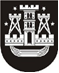 KLAIPĖDOS MIESTO SAVIVALDYBĖS TARYBASPRENDIMASDĖL žemės sklypo, kurio kadastrinis Nr. 2101/0039:1105, klaipĖdoje, detaliojo plano koncepcijos patvirtinimo2014 m. lapkričio 27 d. Nr. T2-287KlaipėdaVadovaudamasi Lietuvos Respublikos vietos savivaldos įstatymo 16 straipsnio 4 dalimi, Lietuvos Respublikos teritorijų planavimo įstatymo pakeitimo įstatymo 3 straipsnio 1 dalimi ir atsižvelgdama į uždarosios akcinės bendrovės „Tauralaukio kotedžai“ 2014 m. spalio 17 d. prašymą, Klaipėdos miesto savivaldybės taryba nusprendžia:1. Patvirtinti žemės sklypo, kurio kadastrinis Nr. 2101/0039:1105, Klaipėdoje, detaliojo plano koncepciją (pridedama – koncepcijos brėžinys, galimų teritorijos aprūpinimo inžineriniais tinklais ir susisiekimo komunikacijomis būdų schema ir aiškinamasis raštas).2. Skelbti šį sprendimą Klaipėdos miesto savivaldybės interneto svetainėje. Šis sprendimas gali būti skundžiamas ikiteismine tvarka Valstybinei teritorijų planavimo ir statybos inspekcijai prie Aplinkos ministerijos.Savivaldybės merasVytautas Grubliauskas